MINISTERIO DE JUSTICIA Y SEGURIDAD PÚBLICA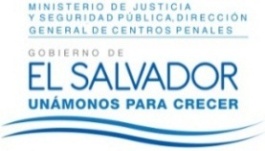 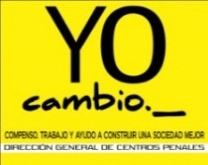 DIRECCIÓN GENERAL DE CENTROS PENALESUNIDAD DE ACCESO A LA INFORMACIÓN PÚBLICA7ª Avenida Norte y Pasaje N° 3 Urbanización Santa Adela Casa N° 1 San Salvador. Tel. 2527-8700Vista la solicitud de XXXXXXXXXXXXXXXXXXXXXXXXXXXXXXXXXXXXXXXXXX, con Documento Único de Identidad número XXXXXXXXXXXXXXXXXXXXXXXXXXXXXXXXXX XXXXXXXXXXXXXXXXXXXX, quien solicita:“Copia certificada de rol de servicios de enero a la fecha”Con el fin de dar cumplimiento a lo solicitado, conforme a los Arts. 1, 2, 3 Lit. a, b, j. Art. 4 Lit. a, b, c, d, e, f, g.  y Art. 71 de la Ley de Acceso a la Información Pública, la suscrita RESUELVE: Entréguese fotocopia certificada del libro de servicios desde la fecha 01/01/2016 hasta la fecha 04/06/2016, versión pública, art. 30 LAIP, debido a que dicho rol de servicios contiene información de carácter confidencial, no concerniente a su persona, de conformidad al art. 24 LAIP, procediendo a suprimir dicha información.	San Salvador, a las catorce horas con treinta minutos del día cinco de julio de dos mil dieciséis.Licda. Marlene Janeth CardonaOficial de Información.MJCA/cml/fagc